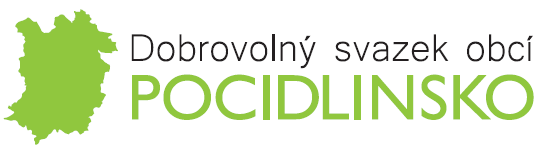 V souladu s příslušnými ustanoveními zákona č. 250/2000 Sb., o rozpočtových pravidlech územních rozpočtů, v platném znění, jsou dokumenty v elektronické i listinné podobě zveřejněny na úřední desce. Dne 9. 12. 2021 Shromáždění starostů DSO POCIDLINSKO schválilo Rozpočet na rok 2022 DSO POCIDLINSKO Dokument ke stažení na: https://svazekpocidlinsko.cz/assets/File.ashx?id_org=500118&id_dokumenty=1463                       Zveřejněno od 20. 12. 2021 Dne 9. 12. 2021 Shromáždění starostů DSO POCIDLINSKO schválilo Výhled rozpočtu na období 2023 - 2025 DSO POCIDLINSKO Dokument ke stažení na: https://svazekpocidlinsko.cz/assets/File.ashx?id_org=500118&id_dokumenty=1465                        Zveřejněno od 20. 12. 2021 Dne 24. 2. 2022 Rada DSO POCIDLINSKO schválila Rozpočtové opatření č. 1 Dokument ke stažení na: https://svazekpocidlinsko.cz/assets/File.ashx?id_org=500118&id_dokumenty=1484 Zveřejněno od 15. 3. 2022 Dne 26. 5. 2022 Shromáždění starostů schválilo Závěrečný účet DSO POCIDLINSKO za rok 2021.                                                                                                         Dokument ke stažení na: https://svazekpocidlinsko.cz/zaverecny%2Ducet%2Ddso%2Dpocidlinsko%2Dza%2Dr%2D2021/d-1499/p1=55 Zveřejněno od 1. 6. 2022 Dne 29. 8. 2022 Rada DSO POCIDLINSKO schválila Rozpočtové opatření č. 2Dokument ke stažení na: https://svazekpocidlinsko.cz/assets/File.ashx?id_org=500118&id_dokumenty=1503Zveřejněno od 1. 9. 2022Dne 27. 9. 2022 Rada DSO POCIDLINSKO schválila Rozpočtové opatření č. 3Dokument ke stažení na: https://svazekpocidlinsko.cz/assets/File.ashx?id_org=500118&id_dokumenty=1517Zveřejněno od 20. 10. 2022Návrh Rozpočtu 2023 DSO POCIDLINSKO Dokument ke stažení na: https://svazekpocidlinsko.cz/assets/File.ashx?id_org=500118&id_dokumenty=1526Zveřejněno od 16. 11. 2022 Návrh výhledu rozpočtu na období 2024 - 2026 DSO POCIDLINSKO Dokument ke stažení na: https://svazekpocidlinsko.cz/assets/File.ashx?id_org=500118&id_dokumenty=1528Zveřejněno od 16. 11. 2022 Dne 6. 12. 2022 Shromáždění starostů DSO POCIDLINSKO schválilo Rozpočtové opatření č. 4Dokument ke stažení na: https://svazekpocidlinsko.cz/assets/File.ashx?id_org=500118&id_dokumenty=1530Zveřejněno od 13. 12. 2022Dne 6. 12. 2022 Shromáždění starostů DSO POCIDLINSKO schválilo Rozpočet na rok 2023 DSO POCIDLINSKO Dokument ke stažení na: https://svazekpocidlinsko.cz/assets/File.ashx?id_org=500118&id_dokumenty=1532Zveřejněno od 13. 12. 2022 Dne 6. 12. 2022 Shromáždění starostů DSO POCIDLINSKO schválilo Výhled rozpočtu na období 2024 - 2026 DSO POCIDLINSKO Dokument ke stažení na: https://svazekpocidlinsko.cz/assets/File.ashx?id_org=500118&id_dokumenty=1534Zveřejněno od 13. 12. 2022 